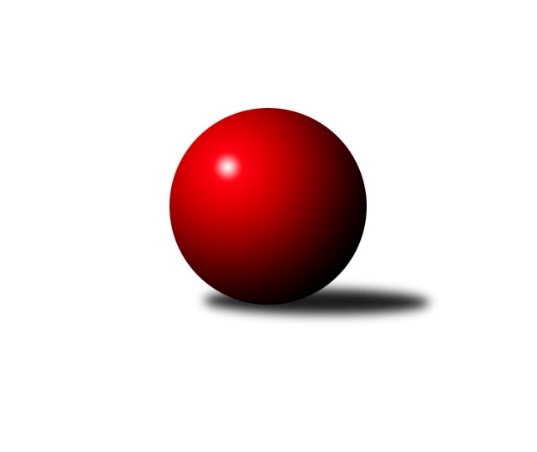 Č.16Ročník 2022/2023	3.5.2024 Krajský přebor Vysočina 2022/2023Statistika 16. kolaTabulka družstev:		družstvo	záp	výh	rem	proh	skore	sety	průměr	body	plné	dorážka	chyby	1.	TJ BOPO Třebíč A	14	12	0	2	81.0 : 31.0 	(101.0 : 67.0)	2608	24	1796	812	34.6	2.	TJ Spartak Pelhřimov B	14	8	1	5	61.0 : 51.0 	(95.0 : 73.0)	2586	17	1788	798	37.4	3.	TJ Nové Město na Moravě B	14	8	1	5	61.0 : 51.0 	(81.0 : 87.0)	2491	17	1722	770	44	4.	TJ Sl. Kamenice nad Lipou E	15	6	2	7	58.0 : 62.0 	(89.5 : 90.5)	2588	14	1763	825	38.9	5.	TJ Sokol Cetoraz	13	5	2	6	45.0 : 59.0 	(81.0 : 75.0)	2543	12	1754	788	41.9	6.	KK Slavoj Žirovnice B	15	6	0	9	59.5 : 60.5 	(91.0 : 89.0)	2559	12	1787	772	40.9	7.	TJ Třebíč C	13	5	1	7	47.0 : 57.0 	(64.0 : 92.0)	2504	11	1743	761	51.3	8.	KK Jihlava C	14	5	1	8	49.5 : 62.5 	(76.5 : 91.5)	2484	11	1742	742	48.9	9.	TJ Sl. Kamenice nad Lipou B	14	3	2	9	42.0 : 70.0 	(77.0 : 91.0)	2454	8	1728	726	52.9Tabulka doma:		družstvo	záp	výh	rem	proh	skore	sety	průměr	body	maximum	minimum	1.	TJ Nové Město na Moravě B	7	7	0	0	43.0 : 13.0 	(49.0 : 35.0)	2524	14	2560	2460	2.	TJ BOPO Třebíč A	6	5	0	1	37.0 : 11.0 	(48.5 : 23.5)	2527	10	2624	2407	3.	TJ Spartak Pelhřimov B	8	5	0	3	37.0 : 27.0 	(59.5 : 36.5)	2582	10	2661	2525	4.	TJ Sl. Kamenice nad Lipou E	8	4	1	3	34.0 : 30.0 	(52.5 : 43.5)	2631	9	2733	2548	5.	TJ Třebíč C	6	4	0	2	29.0 : 19.0 	(33.0 : 39.0)	2633	8	2680	2567	6.	KK Slavoj Žirovnice B	7	4	0	3	33.0 : 23.0 	(50.0 : 34.0)	2643	8	2728	2545	7.	KK Jihlava C	7	3	1	3	28.5 : 27.5 	(43.0 : 41.0)	2562	7	2606	2479	8.	TJ Sokol Cetoraz	7	2	2	3	24.0 : 32.0 	(46.5 : 37.5)	2505	6	2540	2461	9.	TJ Sl. Kamenice nad Lipou B	7	2	1	4	23.0 : 33.0 	(43.5 : 40.5)	2516	5	2572	2409Tabulka venku:		družstvo	záp	výh	rem	proh	skore	sety	průměr	body	maximum	minimum	1.	TJ BOPO Třebíč A	8	7	0	1	44.0 : 20.0 	(52.5 : 43.5)	2620	14	2723	2503	2.	TJ Spartak Pelhřimov B	6	3	1	2	24.0 : 24.0 	(35.5 : 36.5)	2587	7	2690	2457	3.	TJ Sokol Cetoraz	6	3	0	3	21.0 : 27.0 	(34.5 : 37.5)	2550	6	2742	2358	4.	TJ Sl. Kamenice nad Lipou E	7	2	1	4	24.0 : 32.0 	(37.0 : 47.0)	2564	5	2716	2428	5.	KK Jihlava C	7	2	0	5	21.0 : 35.0 	(33.5 : 50.5)	2471	4	2558	2392	6.	KK Slavoj Žirovnice B	8	2	0	6	26.5 : 37.5 	(41.0 : 55.0)	2547	4	2641	2445	7.	TJ Sl. Kamenice nad Lipou B	7	1	1	5	19.0 : 37.0 	(33.5 : 50.5)	2474	3	2672	2242	8.	TJ Nové Město na Moravě B	7	1	1	5	18.0 : 38.0 	(32.0 : 52.0)	2487	3	2555	2405	9.	TJ Třebíč C	7	1	1	5	18.0 : 38.0 	(31.0 : 53.0)	2482	3	2571	2375Tabulka podzimní části:		družstvo	záp	výh	rem	proh	skore	sety	průměr	body	doma	venku	1.	TJ BOPO Třebíč A	8	7	0	1	44.0 : 20.0 	(52.5 : 43.5)	2620	14 	0 	0 	0 	7 	0 	1	2.	TJ Nové Město na Moravě B	7	5	0	2	35.0 : 21.0 	(43.5 : 40.5)	2496	10 	5 	0 	0 	0 	0 	2	3.	TJ Třebíč C	8	4	0	4	32.0 : 32.0 	(42.0 : 54.0)	2557	8 	3 	0 	1 	1 	0 	3	4.	TJ Spartak Pelhřimov B	8	4	0	4	31.0 : 33.0 	(53.5 : 42.5)	2599	8 	2 	0 	3 	2 	0 	1	5.	TJ Sl. Kamenice nad Lipou E	8	3	1	4	31.0 : 33.0 	(46.0 : 50.0)	2525	7 	2 	0 	2 	1 	1 	2	6.	TJ Sokol Cetoraz	8	3	1	4	28.0 : 36.0 	(50.0 : 46.0)	2533	7 	1 	1 	3 	2 	0 	1	7.	KK Slavoj Žirovnice B	7	3	0	4	29.5 : 26.5 	(44.5 : 39.5)	2566	6 	1 	0 	2 	2 	0 	2	8.	KK Jihlava C	8	3	0	5	27.5 : 36.5 	(43.0 : 53.0)	2482	6 	2 	0 	2 	1 	0 	3	9.	TJ Sl. Kamenice nad Lipou B	8	2	0	6	22.0 : 42.0 	(45.0 : 51.0)	2457	4 	2 	0 	3 	0 	0 	3Tabulka jarní části:		družstvo	záp	výh	rem	proh	skore	sety	průměr	body	doma	venku	1.	TJ BOPO Třebíč A	6	5	0	1	37.0 : 11.0 	(48.5 : 23.5)	2527	10 	5 	0 	1 	0 	0 	0 	2.	TJ Spartak Pelhřimov B	6	4	1	1	30.0 : 18.0 	(41.5 : 30.5)	2574	9 	3 	0 	0 	1 	1 	1 	3.	TJ Sl. Kamenice nad Lipou E	7	3	1	3	27.0 : 29.0 	(43.5 : 40.5)	2659	7 	2 	1 	1 	1 	0 	2 	4.	TJ Nové Město na Moravě B	7	3	1	3	26.0 : 30.0 	(37.5 : 46.5)	2493	7 	2 	0 	0 	1 	1 	3 	5.	KK Slavoj Žirovnice B	8	3	0	5	30.0 : 34.0 	(46.5 : 49.5)	2570	6 	3 	0 	1 	0 	0 	4 	6.	TJ Sokol Cetoraz	5	2	1	2	17.0 : 23.0 	(31.0 : 29.0)	2552	5 	1 	1 	0 	1 	0 	2 	7.	KK Jihlava C	6	2	1	3	22.0 : 26.0 	(33.5 : 38.5)	2503	5 	1 	1 	1 	1 	0 	2 	8.	TJ Sl. Kamenice nad Lipou B	6	1	2	3	20.0 : 28.0 	(32.0 : 40.0)	2476	4 	0 	1 	1 	1 	1 	2 	9.	TJ Třebíč C	5	1	1	3	15.0 : 25.0 	(22.0 : 38.0)	2474	3 	1 	0 	1 	0 	1 	2 Zisk bodů pro družstvo:		jméno hráče	družstvo	body	zápasy	v %	dílčí body	sety	v %	1.	Filip Šupčík 	TJ BOPO Třebíč A 	12	/	13	(92%)	19	/	26	(73%)	2.	Miroslav Votápek 	TJ Sl. Kamenice nad Lipou B 	11	/	14	(79%)	20.5	/	28	(73%)	3.	Anna Partlová 	TJ Nové Město na Moravě B 	10	/	13	(77%)	13	/	26	(50%)	4.	Milan Gregorovič 	TJ Třebíč C 	10	/	13	(77%)	12	/	26	(46%)	5.	Josef Fučík 	TJ Spartak Pelhřimov B 	10	/	14	(71%)	20	/	28	(71%)	6.	Tomáš Váňa 	KK Slavoj Žirovnice B 	10	/	15	(67%)	19	/	30	(63%)	7.	Jaroslav Benda 	TJ Spartak Pelhřimov B 	9	/	12	(75%)	15.5	/	24	(65%)	8.	Roman Svojanovský 	TJ Nové Město na Moravě B 	9	/	14	(64%)	17	/	28	(61%)	9.	Michaela Vaníčková 	TJ Nové Město na Moravě B 	9	/	14	(64%)	16	/	28	(57%)	10.	Jan Bureš 	KK Slavoj Žirovnice B 	8	/	12	(67%)	16	/	24	(67%)	11.	Vladimír Dřevo 	TJ BOPO Třebíč A 	8	/	12	(67%)	15.5	/	24	(65%)	12.	Jiří Macko 	KK Jihlava C 	8	/	14	(57%)	14	/	28	(50%)	13.	Jaroslav Šindelář ml.	TJ Sl. Kamenice nad Lipou E 	8	/	15	(53%)	13	/	30	(43%)	14.	Bohumil Drápela 	TJ BOPO Třebíč A 	7	/	8	(88%)	11	/	16	(69%)	15.	Miroslav Mátl 	TJ BOPO Třebíč A 	7	/	10	(70%)	12	/	20	(60%)	16.	Josef Šebek 	TJ Nové Město na Moravě B 	7	/	11	(64%)	12.5	/	22	(57%)	17.	Jan Podhradský 	TJ Sl. Kamenice nad Lipou E 	7	/	12	(58%)	15	/	24	(63%)	18.	Pavel Kohout 	TJ Třebíč C 	7	/	12	(58%)	14	/	24	(58%)	19.	Petr Zeman 	TJ BOPO Třebíč A 	7	/	13	(54%)	14.5	/	26	(56%)	20.	Pavel Zedník 	TJ Sl. Kamenice nad Lipou B 	7	/	13	(54%)	14	/	26	(54%)	21.	David Schober ml.	TJ Sl. Kamenice nad Lipou E 	7	/	14	(50%)	14	/	28	(50%)	22.	Jan Škrampal 	TJ Sl. Kamenice nad Lipou E 	7	/	14	(50%)	13	/	28	(46%)	23.	Milan Podhradský 	TJ Sl. Kamenice nad Lipou E 	7	/	15	(47%)	14.5	/	30	(48%)	24.	Karel Uhlíř 	TJ Třebíč C 	6	/	7	(86%)	8	/	14	(57%)	25.	Radek Čejka 	TJ Sokol Cetoraz  	6	/	9	(67%)	12	/	18	(67%)	26.	Kamil Polomski 	TJ BOPO Třebíč A 	6	/	9	(67%)	10.5	/	18	(58%)	27.	Michal Kuneš 	TJ Třebíč C 	6	/	10	(60%)	10	/	20	(50%)	28.	Jaroslav Nedoma 	KK Jihlava C 	6	/	10	(60%)	9	/	20	(45%)	29.	Aneta Kusiová 	KK Slavoj Žirovnice B 	6	/	10	(60%)	8	/	20	(40%)	30.	Zdeněk Januška 	KK Slavoj Žirovnice B 	6	/	11	(55%)	13	/	22	(59%)	31.	Vladimír Berka 	TJ Sokol Cetoraz  	6	/	11	(55%)	11.5	/	22	(52%)	32.	Vilém Ryšavý 	KK Slavoj Žirovnice B 	6	/	11	(55%)	11	/	22	(50%)	33.	Marcel Berka 	TJ Sokol Cetoraz  	6	/	12	(50%)	16	/	24	(67%)	34.	Jaroslav Lhotka 	TJ Sokol Cetoraz  	6	/	12	(50%)	13.5	/	24	(56%)	35.	Bohumil Nentvich 	TJ Spartak Pelhřimov B 	6	/	13	(46%)	15	/	26	(58%)	36.	Filip Schober 	TJ Sl. Kamenice nad Lipou B 	6	/	14	(43%)	13	/	28	(46%)	37.	Šárka Vacková 	KK Jihlava C 	5	/	9	(56%)	9	/	18	(50%)	38.	Miroslava Matejková 	TJ Spartak Pelhřimov B 	5	/	10	(50%)	13	/	20	(65%)	39.	Jan Grygar 	TJ BOPO Třebíč A 	5	/	10	(50%)	9.5	/	20	(48%)	40.	Tomáš Dejmek 	KK Jihlava C 	5	/	10	(50%)	9	/	20	(45%)	41.	Vladimír Dvořák 	KK Jihlava C 	5	/	12	(42%)	13	/	24	(54%)	42.	Milan Podhradský ml.	TJ Sl. Kamenice nad Lipou B 	5	/	12	(42%)	10	/	24	(42%)	43.	Igor Vrubel 	TJ Spartak Pelhřimov B 	5	/	12	(42%)	9	/	24	(38%)	44.	Petr Bína 	TJ Sl. Kamenice nad Lipou E 	5	/	15	(33%)	16	/	30	(53%)	45.	Daniel Bašta 	KK Slavoj Žirovnice B 	4.5	/	14	(32%)	9.5	/	28	(34%)	46.	Pavel Šplíchal 	TJ BOPO Třebíč A 	4	/	4	(100%)	7	/	8	(88%)	47.	František Novotný 	TJ Sokol Cetoraz  	4	/	8	(50%)	10	/	16	(63%)	48.	Zdeněk Topinka 	TJ Nové Město na Moravě B 	4	/	9	(44%)	6	/	18	(33%)	49.	Patrik Berka 	TJ Sokol Cetoraz  	4	/	13	(31%)	10	/	26	(38%)	50.	Tomáš Fürst 	KK Jihlava C 	3	/	4	(75%)	6	/	8	(75%)	51.	Radana Krausová 	KK Jihlava C 	3	/	4	(75%)	4	/	8	(50%)	52.	Jozefína Vytisková 	TJ Spartak Pelhřimov B 	3	/	8	(38%)	8.5	/	16	(53%)	53.	Josef Směták 	TJ Spartak Pelhřimov B 	3	/	8	(38%)	6	/	16	(38%)	54.	Vladimír Kantor 	TJ Třebíč C 	3	/	8	(38%)	5	/	16	(31%)	55.	Stanislav Šafránek 	KK Slavoj Žirovnice B 	3	/	9	(33%)	9.5	/	18	(53%)	56.	David Schober st.	TJ Sl. Kamenice nad Lipou B 	3	/	13	(23%)	8	/	26	(31%)	57.	Karel Hlisnikovský 	TJ Nové Město na Moravě B 	2	/	2	(100%)	4	/	4	(100%)	58.	Jiří Partl 	TJ Nové Město na Moravě B 	2	/	2	(100%)	3	/	4	(75%)	59.	Václav Rychtařík nejml.	TJ Sl. Kamenice nad Lipou E 	2	/	2	(100%)	2	/	4	(50%)	60.	Aleš Hrstka 	TJ Nové Město na Moravě B 	2	/	5	(40%)	3	/	10	(30%)	61.	Tomáš Brátka 	TJ Třebíč C 	2	/	6	(33%)	4	/	12	(33%)	62.	František Housa 	KK Slavoj Žirovnice B 	2	/	7	(29%)	5	/	14	(36%)	63.	Jaroslav Kasáček 	TJ Třebíč C 	2	/	8	(25%)	6	/	16	(38%)	64.	Jiří Faldík 	TJ Nové Město na Moravě B 	2	/	12	(17%)	6.5	/	24	(27%)	65.	Michal Berka 	TJ Sl. Kamenice nad Lipou B 	2	/	13	(15%)	9.5	/	26	(37%)	66.	Karel Slimáček 	KK Jihlava C 	1.5	/	2	(75%)	3	/	4	(75%)	67.	Petra Schoberová 	TJ Sl. Kamenice nad Lipou E 	1	/	1	(100%)	1	/	2	(50%)	68.	Jan Hruška 	TJ Spartak Pelhřimov B 	1	/	2	(50%)	3	/	4	(75%)	69.	Markéta Zemanová 	TJ BOPO Třebíč A 	1	/	2	(50%)	1	/	4	(25%)	70.	Stanislav Kropáček 	TJ Spartak Pelhřimov B 	1	/	3	(33%)	4	/	6	(67%)	71.	Martin Michal 	TJ Třebíč C 	1	/	6	(17%)	3	/	12	(25%)	72.	Simona Matulová 	KK Jihlava C 	1	/	8	(13%)	5.5	/	16	(34%)	73.	Dušan Macek 	TJ Sokol Cetoraz  	1	/	11	(9%)	6	/	22	(27%)	74.	Jiří Čamra 	TJ Spartak Pelhřimov B 	0	/	1	(0%)	1	/	2	(50%)	75.	Ondřej Votápek 	TJ Sl. Kamenice nad Lipou B 	0	/	1	(0%)	0	/	2	(0%)	76.	Otakar Rataj 	KK Slavoj Žirovnice B 	0	/	1	(0%)	0	/	2	(0%)	77.	Milan Kalivoda 	TJ Spartak Pelhřimov B 	0	/	1	(0%)	0	/	2	(0%)	78.	Lucie Hlaváčová 	TJ Nové Město na Moravě B 	0	/	1	(0%)	0	/	2	(0%)	79.	Libuše Kuběnová 	TJ Nové Město na Moravě B 	0	/	1	(0%)	0	/	2	(0%)	80.	Jakub Toman 	KK Jihlava C 	0	/	1	(0%)	0	/	2	(0%)	81.	Ladislav Štark 	TJ BOPO Třebíč A 	0	/	1	(0%)	0	/	2	(0%)	82.	Pavel Vaníček 	TJ Sl. Kamenice nad Lipou B 	0	/	1	(0%)	0	/	2	(0%)	83.	Aleš Schober 	TJ Sl. Kamenice nad Lipou B 	0	/	1	(0%)	0	/	2	(0%)	84.	Jan Švarc 	TJ Sl. Kamenice nad Lipou E 	0	/	2	(0%)	1	/	4	(25%)	85.	Romana Čopáková 	KK Jihlava C 	0	/	3	(0%)	0	/	6	(0%)	86.	Luboš Strnad 	KK Jihlava C 	0	/	5	(0%)	3	/	10	(30%)	87.	Milan Lenz 	TJ Třebíč C 	0	/	7	(0%)	2	/	14	(14%)Průměry na kuželnách:		kuželna	průměr	plné	dorážka	chyby	výkon na hráče	1.	TJ Třebíč, 1-4	2627	1823	804	41.8	(437.9)	2.	Žirovnice, 1-4	2626	1801	824	39.4	(437.7)	3.	Kamenice, 1-4	2572	1795	777	49.4	(428.8)	4.	KK PSJ Jihlava, 1-4	2556	1782	774	47.1	(426.0)	5.	Pelhřimov, 1-4	2555	1763	792	36.3	(425.9)	6.	TJ Sokol Cetoraz, 1-2	2501	1718	783	41.3	(417.0)	7.	TJ Nové Město n.M., 1-2	2481	1712	768	41.4	(413.5)	8.	TJ Bopo Třebíč, 1-2	2470	1711	759	43.9	(411.7)Nejlepší výkony na kuželnách:TJ Třebíč, 1-4TJ BOPO Třebíč A	2723	2. kolo	Bohumil Drápela 	TJ BOPO Třebíč A	512	2. koloTJ Sl. Kamenice nad Lipou E	2716	11. kolo	Karel Uhlíř 	TJ Třebíč C	493	9. koloTJ Třebíč C	2680	9. kolo	Michaela Vaníčková 	TJ Nové Město na Moravě B	486	7. koloTJ Třebíč C	2672	5. kolo	Karel Uhlíř 	TJ Třebíč C	482	2. koloTJ Spartak Pelhřimov B	2668	9. kolo	Petr Bína 	TJ Sl. Kamenice nad Lipou E	481	11. koloTJ Třebíč C	2646	11. kolo	Pavel Kohout 	TJ Třebíč C	475	5. koloTJ Sokol Cetoraz 	2619	13. kolo	Karel Uhlíř 	TJ Třebíč C	474	7. koloTJ Třebíč C	2618	16. kolo	Milan Gregorovič 	TJ Třebíč C	473	11. koloTJ Třebíč C	2613	7. kolo	Jan Škrampal 	TJ Sl. Kamenice nad Lipou E	472	11. koloTJ Sl. Kamenice nad Lipou B	2583	5. kolo	Karel Uhlíř 	TJ Třebíč C	471	5. koloŽirovnice, 1-4TJ Sokol Cetoraz 	2742	15. kolo	Jan Bureš 	KK Slavoj Žirovnice B	489	2. koloKK Slavoj Žirovnice B	2728	6. kolo	Vladimír Berka 	TJ Sokol Cetoraz 	489	15. koloKK Slavoj Žirovnice B	2703	13. kolo	Jan Podhradský 	TJ Sl. Kamenice nad Lipou E	488	13. koloTJ Sl. Kamenice nad Lipou E	2681	13. kolo	Jan Bureš 	KK Slavoj Žirovnice B	477	6. koloKK Slavoj Žirovnice B	2664	9. kolo	Jiří Macko 	KK Jihlava C	476	11. koloKK Slavoj Žirovnice B	2660	15. kolo	Bohumil Drápela 	TJ BOPO Třebíč A	476	4. koloTJ BOPO Třebíč A	2659	4. kolo	František Novotný 	TJ Sokol Cetoraz 	475	15. koloKK Slavoj Žirovnice B	2614	4. kolo	Jan Bureš 	KK Slavoj Žirovnice B	472	15. koloKK Slavoj Žirovnice B	2584	11. kolo	Jan Bureš 	KK Slavoj Žirovnice B	471	13. koloKK Jihlava C	2558	11. kolo	Zdeněk Januška 	KK Slavoj Žirovnice B	469	15. koloKamenice, 1-4TJ Sl. Kamenice nad Lipou E	2733	10. kolo	Jan Škrampal 	TJ Sl. Kamenice nad Lipou E	487	10. koloTJ Spartak Pelhřimov B	2690	16. kolo	Tomáš Váňa 	KK Slavoj Žirovnice B	481	7. koloTJ Sl. Kamenice nad Lipou E	2680	16. kolo	Jaroslav Lhotka 	TJ Sokol Cetoraz 	481	4. koloTJ Sl. Kamenice nad Lipou B	2672	12. kolo	David Schober ml.	TJ Sl. Kamenice nad Lipou E	478	8. koloTJ Sl. Kamenice nad Lipou E	2649	3. kolo	Jaroslav Šindelář ml.	TJ Sl. Kamenice nad Lipou E	473	16. koloKK Slavoj Žirovnice B	2641	7. kolo	Igor Vrubel 	TJ Spartak Pelhřimov B	473	16. koloTJ Sl. Kamenice nad Lipou E	2639	12. kolo	Miroslav Votápek 	TJ Sl. Kamenice nad Lipou B	472	2. koloTJ BOPO Třebíč A	2631	8. kolo	Miroslav Votápek 	TJ Sl. Kamenice nad Lipou B	471	7. koloTJ Sokol Cetoraz 	2616	10. kolo	Stanislav Kropáček 	TJ Spartak Pelhřimov B	470	16. koloTJ Sl. Kamenice nad Lipou E	2611	14. kolo	Jan Škrampal 	TJ Sl. Kamenice nad Lipou E	470	3. koloKK PSJ Jihlava, 1-4TJ BOPO Třebíč A	2635	6. kolo	Tomáš Fürst 	KK Jihlava C	488	6. koloTJ Spartak Pelhřimov B	2620	4. kolo	Tomáš Fürst 	KK Jihlava C	485	15. koloKK Jihlava C	2606	8. kolo	Vladimír Dvořák 	KK Jihlava C	484	4. koloKK Jihlava C	2600	1. kolo	Tomáš Fürst 	KK Jihlava C	482	8. koloKK Jihlava C	2593	15. kolo	Jan Grygar 	TJ BOPO Třebíč A	466	6. koloKK Jihlava C	2580	4. kolo	Vladimír Dvořák 	KK Jihlava C	463	6. koloTJ Sl. Kamenice nad Lipou E	2572	15. kolo	Josef Fučík 	TJ Spartak Pelhřimov B	462	4. koloKK Jihlava C	2556	6. kolo	Jiří Macko 	KK Jihlava C	460	4. koloTJ Třebíč C	2537	8. kolo	Jiří Macko 	KK Jihlava C	458	8. koloKK Jihlava C	2518	10. kolo	Bohumil Nentvich 	TJ Spartak Pelhřimov B	456	4. koloPelhřimov, 1-4TJ Spartak Pelhřimov B	2661	12. kolo	Miroslava Matejková 	TJ Spartak Pelhřimov B	475	14. koloTJ BOPO Třebíč A	2656	7. kolo	Josef Fučík 	TJ Spartak Pelhřimov B	473	12. koloKK Slavoj Žirovnice B	2616	12. kolo	Pavel Zedník 	TJ Sl. Kamenice nad Lipou B	472	1. koloTJ Spartak Pelhřimov B	2615	10. kolo	Josef Fučík 	TJ Spartak Pelhřimov B	468	3. koloTJ Spartak Pelhřimov B	2602	14. kolo	Kamil Polomski 	TJ BOPO Třebíč A	467	7. koloTJ Sokol Cetoraz 	2578	8. kolo	Stanislav Kropáček 	TJ Spartak Pelhřimov B	464	1. koloTJ Spartak Pelhřimov B	2577	8. kolo	Aneta Kusiová 	KK Slavoj Žirovnice B	463	12. koloTJ Spartak Pelhřimov B	2570	7. kolo	Marcel Berka 	TJ Sokol Cetoraz 	462	8. koloTJ Sl. Kamenice nad Lipou E	2570	6. kolo	Jiří Macko 	KK Jihlava C	461	14. koloTJ Spartak Pelhřimov B	2559	3. kolo	Markéta Zemanová 	TJ BOPO Třebíč A	460	7. koloTJ Sokol Cetoraz, 1-2TJ BOPO Třebíč A	2545	1. kolo	Bohumil Drápela 	TJ BOPO Třebíč A	464	1. koloTJ Sokol Cetoraz 	2540	1. kolo	Tomáš Dejmek 	KK Jihlava C	463	7. koloTJ Sokol Cetoraz 	2538	7. kolo	Dušan Macek 	TJ Sokol Cetoraz 	463	1. koloTJ Sl. Kamenice nad Lipou E	2536	9. kolo	Marcel Berka 	TJ Sokol Cetoraz 	455	9. koloTJ Sokol Cetoraz 	2533	9. kolo	Marcel Berka 	TJ Sokol Cetoraz 	453	7. koloKK Slavoj Žirovnice B	2527	5. kolo	Miroslav Mátl 	TJ BOPO Třebíč A	452	1. koloTJ Sokol Cetoraz 	2508	14. kolo	František Novotný 	TJ Sokol Cetoraz 	450	9. koloTJ Třebíč C	2507	3. kolo	Anna Partlová 	TJ Nové Město na Moravě B	448	16. koloTJ Sokol Cetoraz 	2482	3. kolo	Miroslav Votápek 	TJ Sl. Kamenice nad Lipou B	445	14. koloTJ Sokol Cetoraz 	2476	16. kolo	Aneta Kusiová 	KK Slavoj Žirovnice B	443	5. koloTJ Nové Město n.M., 1-2TJ Nové Město na Moravě B	2560	8. kolo	Josef Šebek 	TJ Nové Město na Moravě B	469	8. koloKK Slavoj Žirovnice B	2555	10. kolo	Zdeněk Topinka 	TJ Nové Město na Moravě B	460	10. koloTJ Nové Město na Moravě B	2550	2. kolo	Jan Bureš 	KK Slavoj Žirovnice B	457	10. koloTJ Nové Město na Moravě B	2547	6. kolo	Josef Fučík 	TJ Spartak Pelhřimov B	453	13. koloTJ Nové Město na Moravě B	2527	5. kolo	Michaela Vaníčková 	TJ Nové Město na Moravě B	451	4. koloTJ Nové Město na Moravě B	2518	10. kolo	Karel Hlisnikovský 	TJ Nové Město na Moravě B	450	2. koloTJ Nové Město na Moravě B	2509	13. kolo	Marcel Berka 	TJ Sokol Cetoraz 	450	6. koloTJ BOPO Třebíč A	2503	5. kolo	Jiří Partl 	TJ Nové Město na Moravě B	445	6. koloTJ Sokol Cetoraz 	2489	6. kolo	Michaela Vaníčková 	TJ Nové Město na Moravě B	445	10. koloTJ Nové Město na Moravě B	2460	4. kolo	Roman Svojanovský 	TJ Nové Město na Moravě B	444	8. koloTJ Bopo Třebíč, 1-2TJ BOPO Třebíč A	2624	12. kolo	Miroslav Mátl 	TJ BOPO Třebíč A	466	11. koloTJ BOPO Třebíč A	2582	13. kolo	Bohumil Drápela 	TJ BOPO Třebíč A	460	12. koloTJ BOPO Třebíč A	2560	15. kolo	Filip Šupčík 	TJ BOPO Třebíč A	460	16. koloTJ Nové Město na Moravě B	2531	15. kolo	Bohumil Drápela 	TJ BOPO Třebíč A	459	13. koloTJ BOPO Třebíč A	2514	14. kolo	Karel Hlisnikovský 	TJ Nové Město na Moravě B	459	15. koloTJ BOPO Třebíč A	2475	11. kolo	Filip Šupčík 	TJ BOPO Třebíč A	455	13. koloKK Slavoj Žirovnice B	2445	14. kolo	Miroslav Mátl 	TJ BOPO Třebíč A	455	12. koloKK Jihlava C	2422	16. kolo	Zdeněk Januška 	KK Slavoj Žirovnice B	452	14. koloTJ BOPO Třebíč A	2407	16. kolo	Vladimír Dřevo 	TJ BOPO Třebíč A	451	12. koloTJ Třebíč C	2375	12. kolo	Stanislav Šafránek 	KK Slavoj Žirovnice B	451	14. koloČetnost výsledků:	7.0 : 1.0	9x	6.0 : 2.0	18x	5.5 : 2.5	1x	5.0 : 3.0	8x	4.0 : 4.0	5x	3.0 : 5.0	11x	2.0 : 6.0	10x	1.0 : 7.0	2x